LITURGIE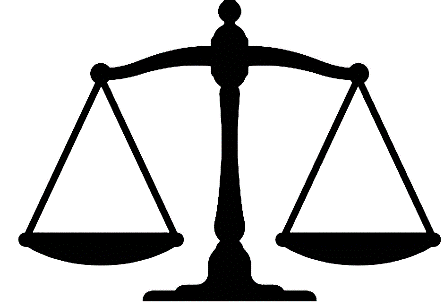 van de regionale dienst van de Protestantse Gemeenten,Biervliet/ IJzendijke/ Hoofdplaat,  de Brug en de Zuidwesthoekop zondag 10 oktober 2021in de Open Haven te OostburgTHEMA: Doe recht!Voorganger: ds. Aart van Houweling Ouderling van dienst: Corien van BaalDiaken van dienst: Arnold ScheeleKerkrentmeester van dienst: Ad StoffelsOrganist: Willy Kamphuis VOORBEREIDINGWelkom en mededelingenStilteGroetBemoediging:v.: Onze hulp is in de naam van de HEERg.: Hemel en aarde heeft Hij gemaakt.v.: Altijd blijft Hij trouw.g.: Nooit laat Hij los.Drempelgebed:v.: HEER, onze God, keer U naar ons toe.g.: Doe ons weer leven met hart en ziel. Aanvangslied 217: 1, 2, 3, 4GedachtenisUit de samenlevingGebed om ontferming over de nood van de wereldGlorialied 217: 5RONDOM HET WOORDMet de kinderenGezongen gebed bij de opening van de Schrift: Lied 332 (3x)Lezing van Jes. 32: 1 t/m 8Zingen: Lied 72: 1Lezing van Jes. 32: 9 t/m 14Zingen: Lied 85: 2Lezing van Jes. 32: 14 t/m 18Zingen: Lied 85: 3Lezing van Lucas 18: 1 t/m 8Zingen: Lied 1008: 1, 2OverwegingMeditatief orgelspelGEBEDEN EN GAVENDankgebed, voorbede, gelegenheid voor persoonlijk gebed in een moment van stilte, gezamenlijk Onze VaderToelichting op de collectedoelen:
1e Collecte: PKN JOP (Jeugdwerk)
2e Collecte: KerkrentmeestersDE WERELD IN…Slotlied 755Zending en zegen AGENDA: Maandag 11 oktober, 14.00 uur: overleg pastores van Protestantse Gemeenten in West Zeeuws-Vlaanderen en de Doopsgezinde Gemeente Woensdag 13 oktober, 9.30-11.30 uur, Kerkcentrum: Open Kerken, inloop, georganiseerd door de Brug en de H. Andreasparochie, met koffie, gelegenheid tot ontmoeting en (pastoraal) gesprek. Woensdag 13 oktober, 13.30 uur, JOTA: Brei-caféDonderdag 14 oktober, 19.30 uur, Prot. Kerk te Schoondijke: toerustingsavond voor leiding van het clubwerk, vallend onder de Chr. Jeugdraad West Zeeuws-Vlaanderen.  ZONDAG 17 OKTOBER OM 10.00 UUR IN DE MARIAKERK TE CADZAND:Voorganger: Ds. Wim van den HoekGezamenlijke dienst met de ZuidwesthoekDiaconale collecte: Kerk in Actie (Werelddiaconaat)Om 9.30 uur: Vertrek vervoer vanaf de Open Haven